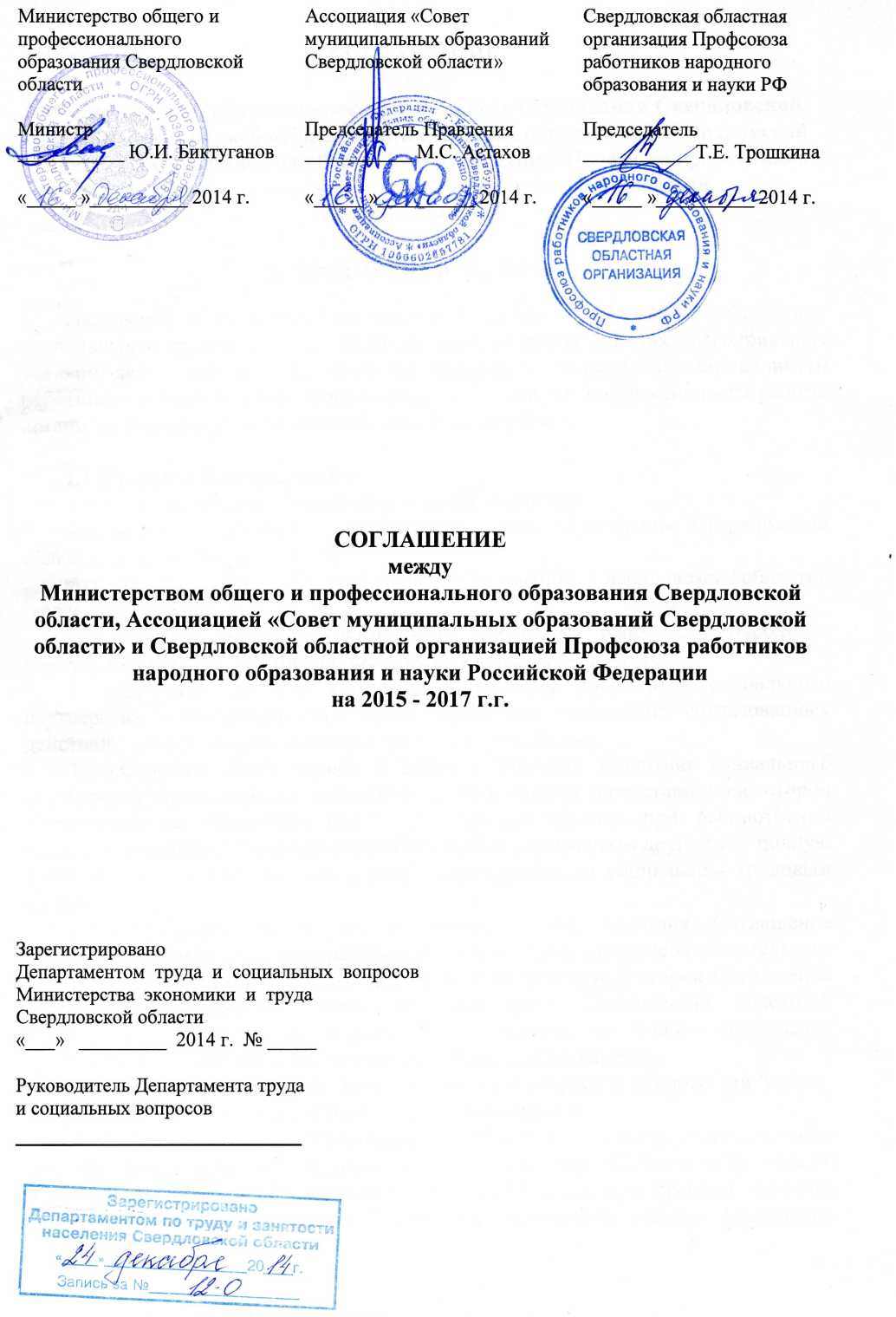 2СОГЛАШЕНИЕмеждуМинистерством общего и профессионального образования Свердловской области, Ассоциацией «Совет муниципальных образований Свердловской области» и Свердловской областной организацией Профсоюза работников народного образования и науки Российской Федерациина 2015 - 2017 г.г.ОБЩИЕ ПОЛОЖЕНИЯНастоящее Соглашение заключено в целях обеспечения соблюдения социальных и трудовых гарантий работников, создания для них благоприятных условий деятельности, направлено на повышение социальной защищенности работников и обучающихся, обеспечение стабильности и эффективности работы организаций системы образования Свердловской области.1 Л.Стороны Соглашения Сторонами настоящего Соглашения являются:Министерство общего и профессионального образования Свердловской области (далее - Министерство);Ассоциация «Совет муниципальных образований Свердловской области» (далее - Совет МО);Свердловская областная организация Профсоюза работников народного образования и науки Российской Федерации (далее - Профсоюз).Стороны признают Соглашение основным документом социального партнерства, устанавливающим общие принципы проведения согласованных действий по вопросам, касающимся предмета Соглашения.Стороны договорились в целях содействия развитию социального партнерства предоставлять возможность присутствия представителей сторон Соглашения на заседаниях своих руководящих органов при рассмотрении вопросов, связанных с выполнением Соглашения, направлять друг другу полную и своевременную информацию о своей деятельности по социально - трудовым вопросам. Стороны не вправе в течение срока действия Соглашения в одностороннем порядке прекратить выполнение принятых на себя обязательств.В случае реорганизации (изменения правового статуса) сторон Соглашения права и обязательства сторон по настоящему Соглашению переходят к их правопреемникам и сохраняются до заключения нового соглашения или внесения изменений и дополнений в настоящее Соглашение. Соглашение состоит из основного текста и десяти приложений к нему, являющихся неотъемлемой частью данного Соглашения. Условия настоящего Соглашения обязательны для его сторон, а также для образовательных организаций, подведомственных Министерству общего и профессионального образования Свердловской области и органам местного самоуправления муниципальных образований, являющихся членами Ассоциации3«Совет муниципальных образований Свердловской области», в которых имеются первичные профсоюзные организации Профсоюза работников народного образования и науки Российской Федерации.Условия настоящего Соглашения подлежат включению в территориальные отраслевые соглашения и коллективные договоры.Предмет Соглашения Предметом настоящего Соглашения являются дополнительные по сравнению с законодательством меры социальной поддержки работников образовательных организаций, иных организаций системы образования и обучающихся профессиональных образовательных организаций Свердловской области, условия труда и его оплаты, гарантии занятости, повышения квалификации и переобучения (профессиональной переподготовки), гарантии, компенсации и льготы работников образования и обучающихся. Настоящее Соглашение не ограничивает права образовательных организаций и иных организаций системы образования в расширении объёма мер социальной поддержки, льгот и гарантий работникам и обучающимся. Коллективные договоры образовательных организаций и иных организаций системы образования не могут содержать условия, снижающие уровень прав и гарантий работников, установленный трудовым законодательством и настоящим Соглашением.В коллективных договорах образовательных организаций и иных организаций системы образования с учетом особенностей их деятельности, финансовых возможностей могут предусматриваться дополнительные меры социальной поддержки, льготы, гарантии и преимущества для работников и обучающихся, более благоприятные условия труда по сравнению с установленными законами, иными нормативными правовыми актами и настоящим Соглашением. Сфера действия СоглашенияДействие настоящего Соглашения распространяется на всех работников (в том числе совместителей) и обучающихся образовательных организаций и иных организаций, подведомственных Министерству, а также на всех работников образовательных организаций (в том числе совместителей) и иных организаций системы образования, учредителями которых являются органы местного самоуправления.Соглашение действует в отношении Министерства, Совета МО и Профсоюза в пределах взятых ими на себя обязательств.Срок действия соглашения - три года.Соглашение вступает в силу с 1 января 2015 года и действует до 31 декабря 2017 года включительно. Стороны имеют право один раз продлить действие соглашения на срок не более трех лет. Соотношение Соглашения с законодательством, Отраслевым тарифным и другими соглашениямиНастоящее Соглашение заключено в соответствии с законодательством Российской Федерации и Свердловской области, Генеральным соглашением,4Отраслевым соглашением	по организациям, находящимся в веденииМинистерства образования и науки Российской Федерации, Соглашением между Правительством Свердловской области, Федерацией профсоюзов Свердловской области и Свердловским областным союзом промышленников и предпринимателей. Стороны, подписавшие настоящее Соглашение, принимают на себя обязательства соответствующих сторон Генерального соглашения, Отраслевого соглашения по учреждениям и организациям, находящимся в ведении Министерства образования и науки Российской Федерации, а также Соглашения между Правительством Свердловской области, Федерацией профсоюзов Свердловской области и Свердловским областным союзом промышленников и предпринимателей. Территориальные отраслевые соглашения в Свердловской области не могут содержать условия, снижающие уровень прав и гарантий работников муниципальных образовательных организаций и иных организаций системы образования по сравнению с установленными трудовым законодательством и настоящим Соглашением. При заключении территориальных отраслевых Соглашений Стороны рекомендуют включать в их текст все меры социальной поддержки, предусмотренные настоящим Соглашением. Министерство направляет текст настоящего Соглашения руководителям подведомственных учреждений, Профсоюз - в территориальные организации Профсоюза и первичные профсоюзные организации профессиональных образовательных организаций Свердловской области (включенные в реестр областной организации Профсоюза), в органы местного самоуправления, осуществляющие управление в сфере образования, а также главам муниципальных образований. Стороны настоящего Соглашения обязуются не включать в него правила и нормы, ухудшающие положение работников по сравнению с действующим законодательством и соглашениями, указанными в пункте 1.4.1. настоящего Соглашения. Министерство обязуется:не принимать правовых актов (приказов), ухудшающих положение работников и обучающихся образовательных организаций и иных организаций системы образования Свердловской области по сравнению с законодательством и соглашениями, перечисленными в пункте 1.4.1. настоящего Соглашения;не устанавливать в трудовых договорах с руководителями образовательных организаций Свердловской области условия, ухудшающие их положение по сравнению с законодательством и соглашениями, перечисленными в пункте 1.4.1. настоящего Соглашения. Совет МО обязуется:во исполнение условий настоящего Соглашения содействовать своевременному принятию главами МО муниципальных правовых актов, в случаях, если реализация настоящего соглашения потребует их принятия;- координировать деятельность глав МО по выполнению обязательств Совета МО, принятых по настоящему соглашению.5Основные принципы заключения СоглашенияНастоящее Соглашение заключено равноправными сторонами добровольно на основе соблюдения норм законодательства, полномочности представителей сторон, свободы выбора, обсуждения и решения вопросов, составляющих его содержание, реальности обеспечения принятых обязательств при систематическом контроле за его исполнением.ОБЯЗАТЕЛЬСТВА СТОРОН В ОБЛАСТИ СОЦИАЛЬНО - ТРУДОВЫХ И СОЦИАЛЬНО - ЭКОНОМИЧЕСКИХ ОТНОШЕНИЙ Министерство, Совет МО и Профсоюз договорились: Постоянно анализировать социально-экономическое положение работников образования, активно взаимодействовать с депутатами Законодательного Собрания Свердловской области, Государственной Думы Российской Федерации в разработке предложений, проектов правовых актов, направленных на совершенствование законодательной базы в области образования, усиление социальной защищенности работников и обучающихся. Контролировать соблюдение социальных и трудовых прав работников и обучающихся. Рекомендовать руководителям автономных образовательных организаций включать в состав наблюдательного совета из числа работников представителя первичной профсоюзной организации (председателя первичной профсоюзной организации). Рекомендовать органам местного самоуправления, осуществляющим управление в сфере образования, и подведомственным им образовательным организациям:предоставлять организациям Профсоюза информацию по социальнотрудовым вопросам в соответствии со ст. 17 Федерального закона от 12.01.1996 г. № 10-ФЗ «О профессиональных союзах, их правах и гарантиях деятельности»;предоставлять организациям Профсоюза информацию о планировании и проведении мероприятий по массовому сокращению численности (штатов) работников;своевременно рассматривать обращения, заявления, требования и предложения профсоюзных органов и дают мотивированные ответы;разрабатывать и вносить на рассмотрение администраций муниципальных образований программу по обеспечению жильем работников образовательных учреждений. Органы местного самоуправления, осуществляющие управление в сфере образования:не допускают необоснованного сокращения количества организаций образования, принимают меры по недопущению необоснованного перепрофилирования высвобождаемых зданий и сооружений;предусматривают в территориальных отраслевых соглашениях меры по повышению профессионального уровня работников и переподготовке высвобождаемых работников, занятых в сфере образования.6Образовательные организации:самостоятельно утверждают своё штатное расписание в пределах установленного фонда оплаты труда в соответствии с согласованной с главным распорядителем бюджетных средств структурой;определяют самостоятельно с учётом требований законодательства по согласованию с выборным профсоюзным органом в пределах средств на оплату труда размеры окладов (должностных окладов), ставок заработной платы работников и повышающие коэффициенты к ним, размеры компенсационных и стимулирующих выплат, а также критерии, порядок и размер установления выплат стимулирующего характера (в том числе, из внебюджетных источников);начисляют и выплачивают заработную плату в размере не менее 2/3 ставки (должностного оклада) в случаях простоя не по вине работника. В случае приостановки деятельности образовательной организации по предписаниям органов Роспотребнадзора, органов государственного пожарного надзора - в размере среднего заработка;выплачивают компенсацию работникам, участвующим в забастовке. В случае участия	в забастовке, проводимой в	соответствии с	требованиямизаконодательства	работнику	выплачивается	компенсация	в размере,установленном коллективным договором, но не ниже 2/3 ставки, оклада (должностного оклада);участвуют в	реализации	прав работников сельских образовательныхорганизаций, организаций, расположенных в рабочих поселках (поселках городского типа)	в строгом	соответствии с	федеральным	и областнымзаконодательством;определяют рабочее время и время отдыха различных категорий педагогических и иных работников образовательных организаций в соответствии с законодательством Российской Федерации, нормативными правовыми актами Свердловской области, соответствующего муниципального образования, Уставом образовательной организации, правилами внутреннего трудового распорядка, графиком работы, учебным расписанием и фиксируют в коллективном договоре;принимают положение о порядке распределения педагогической нагрузки в образовательных организациях в соответствии с примерным положением (Приложение № 1).Министерство и Профсоюз договорились: Добиваться повышения уровня жизни, оплаты труда, мер социальной поддержки и социальных гарантий работников и обучающихся, не допускать снижения достигнутого уровня. Принимать участие в разработке мер по доведению минимального размера оплаты труда, минимальной заработной платы в Свердловской области, до уровня прожиточного минимума, определенного для трудоспособного населения и добиваться принятия соответствующих решений на уровне области и России.7 Добиваться ежегодной индексации финансового обеспечения государственных гарантий реализации прав на получение общего образования в муниципальных дошкольных образовательных организациях, муниципальных общеобразовательных организациях и обеспечения дополнительного образования детей в муниципальных общеобразовательных организациях за счет субвенций, предоставляемых из областного бюджета. Добиваться ежегодной индексации субсидии муниципальным образованиям Свердловской области на организацию отдыха и оздоровления детей в каникулярное время не менее чем на величину роста индекса потребительских цен на товары и услуги за предыдущий период. Проводить ежегодно совместные семинары руководителей органов местного самоуправления, осуществляющих управление в сфере образования, муниципальных образований Свердловской области и председателей территориальных организаций Профсоюза с целью определения основных направлений взаимодействия на предстоящий учебный год.Министерство обязуется: Принимать оперативные меры по своевременной выплате работникам подведомственных образовательных организаций и иных организаций системы образования Свердловской области заработной платы. При подготовке проектов нормативных правовых актов, которые разрабатываются Министерством, а также при принятии приказов и других правовых актов, затрагивающих права и интересы работников и обучающихся образовательных организаций и иных организаций системы образования Свердловской области заблаговременно информировать о них Профсоюз, учитывать его мнение и положения настоящего Соглашения. Согласовывать с Профсоюзом проекты приказов и других актов Министерства, касающиеся социально-экономических прав работников и обучающихся, профессиональных и трудовых прав работников образовательных организаций и иных организаций системы образования Свердловской области.Без согласования с Профсоюзом данные акты не могут быть приняты. При участии в подготовке программ развития образования предоставлять Профсоюзу информацию о соответствующих программах, затрагивающих социально-трудовые права работников и (или) влияющих на их социально-экономическое положение, а также учитывать мнение Профсоюза при разработке и реализации указанных программ. Направлять по запросу Профсоюза следующую информацию:о численности, составе работников системы образования Свердловской области (имеющуюся в Министерстве);о размере средней заработной платы и иных показателях заработной платы по отдельным категориям работников образовательных организаций Свердловской области;об объеме задолженности по выплате заработной платы;о показателях по условиям и охране труда;о	кадровом	составе	образовательных	организаций	и	инуюинформацию	по	социально-трудовым вопросам (в рамках отчетности);об объемах средств областного бюджета, поступающих в образовательные организации на стипендиальное обеспечение, материальную помощь обучающимся, организацию культурно-массовой, физкультурной и оздоровительной работы с обучающимися областных образовательных организаций;иную информацию по социально-трудовым вопросам. Совет МО обязуется: Оказывать содействие Профсоюзу в работе с органами местного самоуправления, направленной на своевременную выплату работникам муниципальных образовательных организаций и иных муниципальных организаций системы образования заработной платы, своевременное повышение заработной платы, сохранение достигнутого уровня трудовых и социальных прав, гарантий и компенсаций работников образования. В случае издания Правительством Свердловской области постановлений, касающихся социально-экономических прав работников образования, доводить соответствующую информацию, в том числе о необходимости издания муниципальных правовых актов, до сведения своих членов. Профсоюз обязуется: Контролировать соблюдение работодателями и их представителями законодательства о труде, об охране труда, соглашений, коллективных договоров, других нормативных актов, действующих в образовательных организациях. Осуществлять защиту трудовых прав и интересов членов Профсоюза в судебных и других правоохранительных органах, в комиссиях по трудовым спорам. Оказывать бесплатную правовую помощь в решении трудовых и социально-экономических вопросов работникам образования и обучающимся, являющимся членами Профсоюза. Вносить предложения по совершенствованию законодательства о труде и социальных гарантиях работников и обучающихся, проводить экспертизу законопроектов и других нормативных актов в области экономики, социальных вопросов и охраны труда. При проведении аттестации работников на соответствие занимаемой должности или квалификационную категорию представлять их интересы. Оказывать консультативную помощь работникам - членам Профсоюза, желающим стать участниками программ и подпрограмм, направленных на обеспечение граждан жильём. Разрабатывать и вносить на рассмотрение органов государственной власти Свердловской области предложения по обеспечению жильем работников государственных и муниципальных образовательных организаций.9 Оказывать работодателям необходимую	консультационную, методическую, информационную помощь в целях профилактики нарушений трудового законодательства; Оказывать содействие работодателям по вопросам обжалования действий надзорных органов, которые могут повлечь за собой нарушение прав или законных интересов работников. Оказывать материальную помощь членам Профсоюза в соответствии с установленным в Профсоюзе порядком. Содействовать реализации настоящего Соглашения, снижению социальной напряженности в трудовых коллективах. Готовить методические пособия, вести разъяснительную, просветительную работу, проводить обучающие совместные семинары в муниципальных образованиях. Вести контроль педагогического стажа работников - членов Профсоюза, дающего право на досрочную пенсию по старости. Награждать работников - членов Профсоюза премиями и ценными подарками по итогам работы в порядке, установленном выборными профсоюзными органами. Представлять работников - членов Профсоюза к государственным наградам, дающим право на получение звания «Ветеран труда Свердловской области».ОПЛАТА ТРУДА, ВЫПЛАТА КОМПЕНСАЦИЙ Министерство утверждает для подведомственных казённых учреждений (в пределах расходов, утвержденных законом Свердловской области об областном бюджете на соответствующий год) фонд оплаты труда.Для иных подведомственных Министерству образовательных организаций определят размер субсидии на финансовое обеспечение выполнения государственного задания (далее - Субсидия) с учетом нормативных затрат на оказание государственных услуг (выполнение работ), определенных в соответствии с порядком определения нормативных затрат на оказание государственных услуг (выполнение работ), включающих в себя оплату труда работников образовательных организаций. Министерство, Совет МО и Профсоюз договорились: Образовательные организации разрабатывают локальные нормативные акты, регулирующие вопросы заработной платы работников в соответствии с законодательством Свердловской области, с учётом примерных локальных нормативных актов, направляемых совместными письмами Министерства и Профсоюза. При увеличении размеров субвенций (субсидий) на оплату труда, в каждой образовательной организации в первую очередь производится индексация заработной платы работников при обязательном условии наличия10(сохранения) в фонде оплаты труда стимулирующей части в размере не менее 20 и не более 40 процентов.В первую очередь индексации подлежат размеры окладов (должностных окладов, ставок заработной платы) работников. При увеличении размеров субвенций (субсидий) на оплату труда, работодатель принимает решение о распределении средств фонда оплаты труда и о повышении заработной платы работников по согласованию с профсоюзным комитетом. При осуществлении образовательной организацией приносящей доход деятельности решение о распределении дохода принимается руководителем организации по согласованию с профсоюзным комитетом. При совмещении должностей заработная плата работнику за выполнение одной нормы труда выплачивается в размере не ниже минимальной заработной платы, установленной в Свердловской области. Работа, выполняемая работником сверх нормы труда, оплачивается пропорционально объему выполняемых сверх одной нормы труда обязанностей с учетом пункта 3.2.5.Министерство и Профсоюз осуществляют контроль за: Установлением окладов (должностных окладов), ставок заработнойплаты работникам образовательных организаций в соответствии с установленными в них системами оплаты труда. Выплатой заработной платы в размере не менее 2/3 ставки, оклада (должностного оклада), рассчитанных пропорционально времени простоя, в случаях простоя по причинам, не зависящим от работодателя и работника.В случае приостановки деятельности образовательной организации по предписаниям органов Роспотребнадзора, органов государственного пожарного надзора, заработная плата работникам выплачивается в размере среднего заработка. Выплатой компенсации работникам, участвующим в забастовке.В случае участия в забастовке, проводимой в соответствии с требованиями законодательства, работнику выплачивается компенсация в размере не менее 2/3 ставки (должностного оклада) Выполнением регионального перечня минимума необходимых работ (услуг), выполняемых в период проведения забастовки работниками, разработанного и утверждённого по согласованию с Профсоюзом, в котором конкретизировано содержание и определён порядок применения федеральных отраслевых перечней минимума необходимых работ (услуг) в образовательных организациях Свердловской области. Своевременностью выплаты заработной платы, отпускных, реализации гарантий и компенсаций работникам государственных и муниципальных образовательных организаций.11Стороны согласились, что образовательные	организацииразрабатывают и принимают по согласованию с профсоюзным комитетом(Порядок согласования с выборным органом первичной профсоюзной организации локальных нормативных актов при их принятии - Приложение № 2): Положение об оплате труда образовательных организаций, которым устанавливаются размеры окладов (должностных окладов), ставок заработной платы работников и повышающие коэффициенты к ним, включающее следующие разделы:раздел о выплатах компенсационного характера и доплатах за дополнительные виды работ;раздел о выплатах стимулирующего характера. Положение об оказании материальной помощи. Положение о порядке формирования и использования средств от приносящей доход деятельности. Положение о комиссии по стимулированию работников образовательной организации (Приложение № 3). Положение о порядке распределения педагогической нагрузки работников образовательной организации на учебный год. В состав комиссий по премированию (стимулированию), по распределению учебной нагрузки входит представитель выборного профсоюзного органа. Все Положения являются неотъемлемыми приложениями к коллективному договору.Министерство, Совет МО и Профсоюз договорились: В случае истечения срока действия квалификационной категории педагогических работников, которым до пенсии по возрасту осталось не более одного года, за ними сохраняются повышающие коэффициенты к окладу, ставке заработной платы, установленные за соответствующую квалификационную категорию, а также все иные выплаты и повышения заработной платы, предусмотренные действующей в образовательной организации системой оплаты труда за соответствующую квалификационную категорию, до достижения ими пенсионного возраста. После истечения срока действия первой, высшей, а также установленной до 01.01.2011 года второй квалификационной категории, педагогическому работнику сохраняются повышающие коэффициенты к окладу, ставке заработной платы, установленные за соответствующую квалификационную категорию, а также все иные выплаты и повышения заработной платы, предусмотренные действующей в образовательной организации системой оплаты труда за соответствующую квалификационную категорию, в течение одного года в следующих случаях:в случае длительной нетрудоспособности (более четырёх месяцев);нахождения в отпуске по беременности и родам, отпуске по уходу за ребенком при выходе на работу;12возобновления педагогической деятельности, прерванной в связи с уходом на пенсию по любым основаниям;окончания длительного отпуска в соответствии с пунктом 5 статьи 47 Федерального закона от 29 декабря 2012 года № 273-ФЗ «Об образовании в Российской Федерации»;если работник был призван в ряды Вооружённых сил России; в случае нарушения прав аттестующегося педагогического работника; в случае увольнения в связи с сокращением численности или штата работников организации;в случае исполнения на освобожденной основе полномочий в составе выборного профсоюзного органа;в случае рассмотрения аттестационной комиссией заявления педагогического работника об аттестации и (или) в период ее прохождения. При аттестации работников, подтверждающих ранее присвоенную квалификационную категорию по должности в третий и более раз, принимавших в межаттестационный период активное участие в районных и областных мероприятиях, стабильно добивавшихся высокой результативности в работе, эффективно организующих образовательный процесс педагогический совет образовательной организации может принять решение о ходатайстве перед аттестационной комиссией о признании результатов практической деятельности в межаттестационный период за результаты аттестации текущего аттестационного года на основании решения. Квалификационные категории, присвоенные педагогическим работникам в соответствии с Положением об аттестации, учитываются в течение срока их действия при работе в должности, по которой присвоена квалификационная категория, независимо от типа и вида образовательного учреждения, преподаваемого предмета (дисциплины).В случае выполнения педагогическим работником, которому установлена квалификационная категория, педагогической работы в одном и том же образовательном учреждении на разных педагогических должностях, по которым совпадают должностные обязанности, учебные программы, профили работы, ему устанавливаются повышающие коэффициенты к окладу, ставке заработной платы, а также все иные выплаты и повышения заработной платы, предусмотренные действующей в образовательной организации системой оплаты труда за соответствующую квалификационную категорию, по каждой педагогической должности согласно Приложению № 4.В случае выполнения педагогическим работником, которому установлена квалификационная категория, указанной педагогической работы на разных педагогических должностях в разных образовательных учреждениях, ему также могут быть установлены повышающие коэффициенты к окладу, ставке заработной платы, а также все иные выплаты и повышения заработной платы, предусмотренные в образовательной организации системой оплаты труда за соответствующую квалификационную категорию по занимаемой им педагогической должности согласно Приложению № 4.13 Выпускники среднего и высшего	профессионального образования, впервые поступившие на постоянную работу в образовательные организации на педагогические должности, получают единовременное пособие на обзаведение хозяйством в размере, утверждённым Правительством Свердловской области. Выпускникам организаций профессионального и высшего образования, получившим соответствующее профессиональное образование в первый раз и трудоустроившимся по специальности в год окончания профессиональной образовательной организации или организации высшего образования, к окладу, ставке заработной платы устанавливается повышающий коэффициент 0,2, который образует новый размер оклада, а также все иные выплаты и повышения заработной платы, предусмотренные действующей в образовательной организации системой оплаты труда за первую квалификационную категорию, сроком на два года.Данный повышающий коэффициент устанавливается при трудоустройстве впервые не в год окончания профессиональной образовательной организации или организации высшего образования в следующих случаях:нахождения в отпуске по беременности и родам, отпуске по уходу за ребенком после окончания профессиональной образовательной организации или организации высшего образования - в течение 6 месяцев после окончания соответствующего отпуска;если работник после окончания профессиональной образовательной организации или организации высшего образования был призван в Вооружённые силы России для прохождения срочной службы - в течение 6 месяцев после увольнения в запас. Педагогическим работникам, в отношении которых аттестационной комиссией образовательной организации принято решение о соответствии занимаемой должности, устанавливается выплата по повышающему коэффициенту к окладу, ставке заработной платы - 0,1. Руководителям государственных образовательных организаций Свердловской области, подведомственных Министерству и руководителям муниципальных образовательных организаций, прошедшим аттестацию на соответствие занимаемой должности, по решению соответствующей аттестационной комиссии устанавливается повышающий коэффициент к окладу не менее 0,2 на основании локального нормативного акта работодателя. Работникам образования при выделении путёвки в санатории- профилактории работодателем предоставляются дни для лечения по данной путёвке (без нарушения образовательного процесса). По желанию работника указанные дни предоставляются в счёт ежегодного оплачиваемого отпуска за соответствующий год либо без сохранения заработной платы. Работникам образовательных организаций, осуществляющим работу в каникулярный период в оздоровительных лагерях с дневным пребыванием детей, устанавливается доплата к окладу из средств, заложенных на оплату труда в стоимость путёвки в соответствии с постановлением Правительства Свердловской области. Минимальный размер средств от стоимости путёвки,14направляемый на заработную плату работников	устанавливаетсянормативным правовым актом соответствующего органа местного самоуправления. Переработка рабочего времени воспитателей, помощников воспитателей, младших воспитателей вследствие неявки сменяющего работника, а также работа в детских оздоровительных лагерях, осуществляемая по инициативе работодателя за пределами рабочего времени, установленного графиками работ, является сверхурочной работой. Сверхурочная работа оплачивается за первые два часа работы не менее чем в полуторном размере, за последующие часы - не менее чем в двойном размере. Конкретные размеры оплаты за сверхурочную работу могут определяться коллективным договором или трудовым договором. Работодатель по согласованию с выборным органом первичной профсоюзной организации устанавливает конкретные размеры доплат всем работникам, занятым на работах, предусмотренных Перечнями работ с опасными (особо опасными), вредными (особо вредными) и тяжёлыми (особо тяжёлыми) условиями труда, на которых устанавливаются доплаты до 12 процентов или до 24 процентов, утверждёнными приказом Гособразования СССР от 20.08.1990 № 579, если в установленном порядке не дано заключение о полном соответствии рабочего места, где выполняется работа, включенная в эти перечни, требованиям безопасности. Заработная плата работников учреждений (без учета премий и иных выплат стимулирующего характера) при изменении системы оплаты труда не может быть меньше заработной платы (без учета премий и иных выплат стимулирующего характера), выплачиваемой работникам до ее изменения, при условии сохранения объема трудовых (должностных) обязанностей работников и выполнения ими работ той же квалификации. Объем учебной нагрузки (педагогической работы) педагогических работников устанавливается исходя из количества часов по учебному плану и учебным программам, обеспеченности кадрами, других условий работы в данном общеобразовательном учреждении.Учебная нагрузка (педагогическая работа), объем которой больше или меньше нормы часов за ставку заработной платы, устанавливается только с письменного согласия работника.Установленный в начале учебного года объем учебной нагрузки (педагогической работы) не может быть уменьшен в течение учебного года по инициативе администрации, за исключением случаев уменьшения количества часов по учебным планам и программам, сокращения количества классов (групп продленного дня).В зависимости от количества часов, предусмотренных учебным планом, учебная нагрузка педагогических работников может быть разной в первом и втором учебных полугодиях.Установленный в текущем учебном году объем учебной нагрузки (педагогической работы) не может быть уменьшен по инициативе администрации в следующем учебном году, за исключением случаев, указанных в абзаце третьем настоящего пункта.15При установлении учебной нагрузки на новый учебный год учителям и другим педагогическим работникам, для которых данное общеобразовательное учреждение является местом основной работы, как правило, сохраняется ее объем и преемственность преподавания предметов в классах.Размер оклада (должностного оклада), ставки заработной платы педагогических работников и руководителей государственных и муниципальных организаций согласно перечню должностей (Приложение № 5) подлежит повышению на 25 процентов за работу в государственных и муниципальных организациях, расположенных в сельской местности и рабочих поселках (поселках городского типа) с момента назначения указанных работников на соответствующие должности.ПОВЫШЕНИЕ КВАЛИФИКАЦИИ, ПРОФЕССИОНАЛЬНАЯ ПОДГОТОВКА, ГАРАНТИИ СОДЕЙСТВИЯ ЗАНЯТОСТИ4Л. Стороны договорились: Считать критерием массового высвобождения работников в отрасли увольнение 10 и более процентов работников в течение 90 календарных дней в организации. Рекомендовать включать в территориальные соглашения и коллективные договоры организаций разделы, предусматривающие мероприятия, направленные на обеспечение занятости работников, подлежащих увольнению при массовом увольнении.В этот раздел могут включаться:льготы и компенсации высвобожденным работникам (сверх установленных законодательством), предоставляемые работодателем при наличии финансовых возможностей по согласованию с профсоюзным комитетом;порядок организации профессиональной подготовки, переподготовки и повышения квалификации высвобождаемых работников до наступления срока расторжения трудового договора по согласованию с профсоюзным комитетом;гарантии по оказанию содействия в трудоустройстве отдельных категорий высвобождаемых работников по согласованию с профсоюзным комитетом;обязательства по заключению с органами государственного страхования или страховыми фирмами договоров коллективного работников на случай потери работы по согласованию с профсоюзным комитетом;предоставление работнику, предупреждённому об увольнении по пунктам 1 и 2 части первой статьи 81 Трудового кодекса Российской Федерации, по его заявлению времени для поиска работы не менее 2 часов в неделю с сохранением заработной платы (за счет средств от приносящей доход деятельности);другие меры, способствующие социальной защищенности работников, увольняемых при массовом высвобождении по согласованию с профсоюзным комитетом. При заключении коллективного договора рекомендуется рассматривать вопрос о включении в него условий о преимущественном праве на оставление на работе при сокращении численности или штата работников организации16при равной производительности труда и квалификации помимо лиц, указанных в статьях 179, 261 Трудового кодекса Российской Федерации, также лицам:которым до назначения трудовой пенсии по старости (в том числе досрочно) осталось два и менее года:лицам, проработавшим в учреждении свыше десяти лет; одиноким матерям и отцам, воспитывающим детей в возрасте до 16 лет; родителям, воспитывающим детей - инвалидов в возрасте до 18 лет; лицам, награждённым государственными наградами в связи с педагогической деятельно стью;председателям первичной профсоюзной организации;молодым специалистам, имеющим трудовой стаж не менее одного года. Педагогическим работникам, которым до досрочного назначения трудовой пенсии в связи с педагогической деятельностью осталось менее двух лет, педагогическая нагрузка устанавливается в размере не меньше, чем за одну ставку заработной платы при наличии соответствующей учебной нагрузки в образовательном учреждении. Работник - член Профсоюза, после увольнения в связи с сокращением численности или штата работников организации остаётся на профсоюзном учёте в первичной профсоюзной организации в течение 6 месяцев после увольнения, со всеми правами и обязанностями члена Профсоюза. Руководители подведомственных Министерству и муниципальных образовательных организаций обеспечивают в соответствии с действующим законодательством повышение квалификации и переподготовку работников в соответствии с графиком по рекомендованной форме (Приложение № 6), предусматривая обязательное повышение квалификации не реже одного раза в 3 года для каждого работника (с учётом оплаты командировочных расходов). Проводить совместную работу по созданию советов молодых педагогов с целью закрепления молодых кадров в образовательных организациях области, их профессиональной адаптации, привлечения к активному участию в работе Профсоюза для обеспечения взаимодействия с государственными органами власти, органами местного самоуправления, общественными организациями в решении социально-экономических и профессиональных проблем данной категории работников. Считать важным создание системы наставничества в государственных и муниципальных образовательных организациях. Предусматривать в Положении об оплате труда образовательной организации доплаты педагогам за оказание консультативной, методической и практической помощи молодым педагогам (наставничество) в размере не менее 10 % оклада (должностного оклада), ставки.Министерство и Совет МО считают необходимым:В рамках образовательных программ дополнительного профессионального образования осуществлять обучение руководителей образовательных организаций, кадровых и экономических служб муниципальных органов управления образования по вопросам применения законодательства и нормативных правовых актов в сфере образования.17 Анализировать кадровый состав, потребность в кадрах образовательных организаций, подведомственных Министерству и муниципальным образованиям Свердловской области, обеспечивать необходимые условия для повышения квалификации, профессиональной подготовки и переподготовки работников. Признавать значимой для деятельности организации и принимать во внимание при поощрении работников, при отборе кандидатур на замещение руководящих должностей работу на выборной должности председателя первичной профсоюзной организации. В случае массового увольнения работников совместно с профсоюзными организациями предпринимать меры, определённые Положением об организации работы по содействию занятости в условиях массового высвобождения, утверждённым постановлением Совета Министров - Правительства Российской Федерации от 05.02.1993 № 99.Совет МО рекомендует органам местного самоуправления муниципальных образований: Оказывать содействие Профсоюзу по вопросам обеспечения занятости в системе образования, соблюдения социально-трудовых гарантий работников, увольняемых в связи с ликвидацией организаций, сокращением численности или штата работников организаций в системе образования. Развивать систему подготовки и переподготовки кадров в системе образования, предусматривать финансовые средства на повышение квалификации работников (включая командировочные расходы). Организовывать сезонную занятость обучающихся путем создания в муниципальных учреждениях рабочих мест в каникулярный период. Организовывать места прохождения обучающимися всех видов практик, предусмотренных учебными планами, с целью дальнейшего их трудоустройства в организациях, находящихся на территории муниципальных образований.Профсоюз обязуется: Осуществлять контроль за соблюдением социальных гарантий работников образовательных организаций в вопросах обеспечения занятости, увольнения, предоставления льгот и компенсаций в соответствии с действующим законодательством и настоящим Соглашением. Силами территориальных и первичных профсоюзных организаций содействовать образовательным организациям и администрациям муниципальных образований в организации сезонной занятости обучающихся.18ОХРАНА ТРУДА И	ЗДОРОВЬЯ Стороны Соглашения рассматривают охрану труда и здоровья работников учреждений образования в качестве одного из приоритетных направлений деятельности. Стороны совместно: Принимают меры по разработке и совершенствованию основополагающей нормативно-правовой базы по организации работы в сфере охраны труда в образовательных организациях в соответствии с законодательством. Инициируют разработку и принятие региональных программ улучшения условий и охраны труда. Содействуют организации проведения проверок, в том числе совместных, состояния охраны труда в организациях, выполнению мероприятий по охране труда, предусмотренных коллективными договорами, соглашениями и программами по безопасности учреждения. Содействуют выполнению представлений и требований контрольнонадзорных органов, а также технических инспекторов труда Профсоюза, выданных работодателям по устранению выявленных в ходе проверок нарушений требований охраны труда, здоровья и пожарной безопасности. Содействуют заключению муниципальных Соглашений по охране труда на период действия основного отраслевого Соглашения. Рекомендуют образовательным организациям выделять средства на выполнение мероприятий по охране труда, специальную оценку условий труда из всех источников финансирования, в том числе от приносящей доход деятельности, в размере не менее 2% от фонда оплаты труда и не менее 0,7% от суммы эксплуатационных расходов на содержание организации. Способствуют реализации права образовательных организаций по возврату части страховых взносов (до 20%) из Фонда социального страхования Российской Федерации на улучшение условий и охраны труда.Стороны рекомендуют образовательным организациямруководствоваться следующими требованиями трудового законодательства:При составлении сметы (плана финансово-хозяйственной деятельности) образовательные организации предусматривают средства на выполнение мероприятий по охране труда, в том числе на обучение работников, ответственных за охрану труда, безопасным приемам работ, специальную оценку условий труда, приобретение средств индивидуальной защиты и смывающих и обезвреживающих средств.Конкретный размер средств на указанные цели в образовательной организации на очередной финансовый год устанавливается соглашением по охране труда. Для бюджетных и автономных образовательных организаций выделение средств на проведение специальной оценки условий труда может осуществляться через предоставление организациям субсидий на финансовое19обеспечение выполнения государственного (муниципального) задания. При проведении обязательной вакцинации и прохождении работниками обязательных предварительных (при поступлении на работу) и периодических медицинских осмотров, за работниками сохраняются место работы (должность) и средний заработок, все расходы по проведению обязательной вакцинации и медицинских осмотров производятся за счёт средств работодателя.При принятии бюджетов муниципальных образований органы местного самоуправления учитывают расходы на указанные цели. Работодатели обязаны бесплатно обеспечивать работников в соответствии с законодательством сертифицированной спецодеждой и другими средствами индивидуальной защиты (СИЗ), обезвреживающими средствами в соответствии с установленными нормами, а также своевременно и полном объёме устанавливать и выплачивать работникам, занятым на работахс тяжелыми, вредными и опасными условиями труда соответствующие компенсационные выплаты.Списки производств, профессий и должностей, работа на которых дает право работникам на получение спецодежды и других СИЗ, молока, компенсационных выплат, их порядок и нормы выдачи определяются в коллективном договоре и соответствующих приложениях к нему. Рекомендовать руководителям предусматривать средства на проведение специальной оценки условий труда в соответствии со статьей 212 Трудового кодекса Российской Федерации, Федеральным законом от 28 декабря 2013 года № 426-ФЗ «О специальной оценке условий труда» и Методикой проведения специальной оценки условий труда, утвержденной приказом Министерства труда и социальной защиты Российской Федерации от 24.01.2014№ ЗЗн. В образовательных организациях в соответствии со статьей 217 Трудового кодекса Российской Федерации создаются службы охраны труда, в организациях с количеством работников, превышающим 50 человек, вводится должность специалиста по охране труда. В комиссии по приемке образовательных организаций к новому учебному году, приемке построенных или реконструированных организаций включаются представители соответствующих территориальных профсоюзных организаций.Министерство и Профсоюз: Обеспечивают участие своих представителей в расследовании групповых несчастных случаев, случаев с тяжелым и смертельным исходом с работниками и обучающимися. Участвуют в разработке мероприятий по охране труда, в проведении семинаров, совещаний, выставок, конкурсов. Проводят ежегодные региональные и областные конкурсы по охране труда и учебно-воспитательного процесса среди образовательных учреждений.20Проводят заседания совместной координационной комиссии по охране труда в соответствии с ежегодным планом работы комиссии.Министерство: Разрабатывает и утверждает комплексный план мероприятий обеспечения комплексной безопасности и охраны труда в образовательных организациях Свердловской области. В соответствии с требованиями трудового законодательства и установленными нормативами осуществляет организационно-методическое сопровождение деятельности органов муниципального управления образования. Осуществляет учет и ежегодный анализ причин производственного травматизма работников отрасли и несчастных случаев с работающими и обучающимися.Обобщает государственную отчетность по формам 7-Т (травматизм), 1-Т (условия труда), для последующего ежегодного рассмотрения их на коллегии Министерства с целью принятия мер по улучшению условий труда и снижению травматизма. Информирует Профсоюз в течение первого квартала: о состоянии производственного травматизма в истекшем году его причинах; о количестве работающих во вредных и опасных условиях труда; о выделении средств образовательными организациями на выполнение мероприятий по охране труда, в том числе о затратах на приобретение спецодежды и других средств защиты, молока или равноценных пищевых продуктов, на проведение медосмотров и специальной оценки условий труда. Проводит совещания и семинары по охране труда, проверку знаний требований по охране труда руководителей и специалистов образовательных организаций, подведомственных Министерству.Профсоюз: Содействует созданию общественных комитетов (комиссий) по охране труда, выборам уполномоченных (доверенных) лиц по охране труда профсоюзных комитетов.Осуществляет общественный контроль соблюдения законных прав и интересов работников в области охраны труда в соответствии со статьей 25 Федерального закона от 12 января 1996 года № 10-ФЗ «О профессиональных союзах, их правах и гарантиях деятельности» через уполномоченных по охране труда. Проводит проверки состояния условий труда не менее 2-3 раз в год. Координирует деятельность, обучает внештатных технических инспекторов труда, уполномоченных по охране труда. Обеспечивает территориальные, первичные организации Профсоюза нормативной правовой документацией по охране труда, оказывает им методическую помощь. Оказывает помощь членам Профсоюза в реализации их права на безопасные и здоровые условия труда, социальные льготы.21Участвует в рассмотрении трудовых споров, заявлений и обращений членов Профсоюза, связанных с нарушением законодательства по охране труда. Организует участие в общероссийских смотрах-конкурсах на звания «Лучший уполномоченный по охране труда Профсоюза работников народного образования и науки Российской Федерации» и «Лучший внештатный технический инспектор труда Профсоюза работников народного образования и науки Российской Федерации». Оказывает методическую и консультационную помощь первичным профсоюзным организациям, органам, осуществляющим управление в сфере образования, образовательным организациям в совершенствовании работы по обеспечению безопасных и здоровых условий при проведении образовательного процесса. Выделяет дотацию на удешевление стоимости путевки в профилакторий «Юбилейный» для работников - членов Профсоюза. Совет МО: Рекомендует главам МО координировать деятельность руководителей органов местного самоуправления в сфере образования по организации ими обучения по охране труда, проверке знаний требований по охране труда руководителей и специалистов подведомственных образовательных организаций.6. ГАРАНТИИ РАБОТНИКАМ ОБРАЗОВАТЕЛЬНЫХ ОРГАНИЗАЦИЙ, ПОДВЕДОМСТВЕННЫХ МИНИСТЕРСТВУ Стороны договорились Проводить ежегодно совместные семинары руководителей и председателей первичных профсоюзных организаций организаций профессионального образования Свердловской области с целью определения основных направлений взаимодействия. При определении объема средств на выполнение государственного задания организациям профессионального образования учитывать финансирование на проведение организациями учебной практики «Пробные уроки» в размере не менее 2 консультационных часов на одного обучающегося в учебный год.СОЦИАЛЬНЫЕ ГАРАНТИИ ОБУЧАЮЩИХСЯ Министерство обязуется: Обеспечивать своевременное и в полном объеме поступление в подведомственные организации профессионального образования средств из областного бюджета на:стипендиальное обеспечение в размере, предусмотренном действующим законодательством;22материальную помощь и другие формы социальной поддержки обучающихся в размере 10 % стипендиального фонда;организацию культурно-массовой, физкультурной и оздоровительной работы со студентами в размере месячного стипендиального фонда.Осуществлять контроль за целевым использованием этих средств в соответствии с планом контрольно-ревизионной деятельности.Министерство и Профсоюз обязуются: Обеспечить организацию и проведение смотра готовности студенческих общежитий к новому учебному году. Ежегодно проводить совместное совещание руководителей и председателей профсоюзных организаций профессионального и высшего образования «О совершенствовании питания студентов в образовательных организациях профессионального и высшего образования» с участием Министерства агропромышленного комплекса и продовольствия Свердловской области.Профсоюз обязуется: Координировать деятельность студенческих (объединенных) первичных профсоюзных организаций, проводить обучение студенческого профсоюзного актива, оказывать помощь в разработке и реализации локальных актов организации, регулирующих социально-экономические и связанные с ними отношения. Ежегодно проводить областной конкурс «Студенческий лидер». Совместно с Министерством агропромышленного комплекса и продовольствия Свердловской области проводить обучение комиссий общественного контроля (КОК) за организацией питания студентов, конкурс КОК.Осуществлять	контроль	соблюдения	администрациямиобразовательных организаций прав обучающихся в части недопущения взимания платы за ликвидацию академической задолженности, пересдачу контрольных работ, зачетов, экзаменов, лабораторных практических работ, пользование библиотекой, получение студенческих билетов и зачетных книжек, дипломов и другие услуги, относящиеся к деятельности образовательных организаций.Осуществлять	контроль	соблюдения	администрациямиобразовательных организаций прав обучающихся на проживание в общежитии (при наличии у образовательной организации соответствующего жилищного фонда), на оплату за проживание в общежитии в размере, установленном законодательством.Стороны договорились:Рекомендовать органам местного самоуправления предусматривать в бюджетах муниципальных образований средства на обеспечение льготного проезда в муниципальном общественном транспорте обучающихся профессиональных образовательных организаций, находящихся на территории муниципального образования.237.4.2. Рекомендовать органам местного	самоуправленияпредусматривать в бюджетах муниципальных образований средства на поощрительные выплаты обучающимся профессиональных образовательных организаций, достигшим особых успехов в учебе, научной, спортивной, общественной, иной деятельности. Порядок установления и размеры поощрительных выплат определяются актами органов местного самоуправления.Министерство и Профсоюз согласились, что профессиональные образовательные организации разрабатывают и принимают по согласованию с профсоюзным комитетом:Положение о стипендиальном обеспечении (Приложение № 7);Положение о материальной помощи и других формах социальной поддержки обучающихся;Положение о порядке оплаты за проживание в студенческом общежитии (Приложение № 8). Министерство и Профсоюз рекомендуют профессиональным образовательным организациям разрабатывать и оформлять в форме приложения к коллективному договору Соглашение между администрацией и профсоюзной организацией о дополнительных льготах и гарантиях для обучающихся . Профсоюз обязуется разработать макет Соглашения между администрацией и профсоюзной организацией о социальной поддержке студентов.МЕХАНИЗМ СОЦИАЛЬНОГО ПАРТНЕРСТВА ГАРАНТИИ ДЕЯТЕЛЬНОСТИ ПРОФСОЮЗНЫХ ОРГАНОВ Стороны рекомендуют главам муниципальных образований: Оказывать содействие в организации и проведении фестиваля творчества работников образования Свердловской области «Грани таланта» на муниципальном уровне. Оказывать содействие в организации и проведении спартакиады работников образования на муниципальном уровне. Стороны рекомендуют руководителям образовательных организаций: Хранить письменные заявления работников об удержании с их заработной платы членского профсоюзного взноса и перечислении его на счет профсоюзной организации до минования надобности (увольнения работника, выхода его из Профсоюза). Направлять денежные средства от приносящей доход деятельности на проведение культурно-массовой и физкультурно-оздоровительной работы для работников образовательной организации. Размеры отчислений, порядок и условия устанавливаются коллективным договором.24Стороны согласились, что работодатели,	осуществляющиедеятельность в системе образования Свердловской области, и их полномочные представители обязаны: Соблюдать права и гарантии профсоюзных органов образовательных организаций в соответствии с действующим законодательством. Предоставлять профсоюзным комитетам первичных профсоюзных организаций бесплатно необходимые помещения с оборудованием, отоплением, освещением, уборкой и охраной для работы самого профсоюзного органа и для проведения собраний работников, а также предоставлять транспортные средства, средства связи, электронную почту и оргтехнику в соответствии с коллективным договором, действующим в образовательной организации. Предоставлять профсоюзным комитетам по их запросу информацию, сведения и разъяснения по вопросам финансового обеспечения образовательной организации за счет средств бюджета, формирования и использования средств от приносящей доход деятельности, своевременности выплаты заработной платы работникам и по другим социально-трудовым вопросам. Обеспечивать при наличии письменных заявлений работников, являющихся членами Профсоюза, ежемесячное и бесплатное перечисление членских взносов из заработной платы работников, а также не являющихся членами Профсоюза, но перечисляющих 1 % из заработной платы, на счета профсоюзных организаций. Предоставлять членам выборных профсоюзных органов на условиях, предусмотренных действующим законодательством, время с сохранением среднего заработка для выполнения общественных обязанностей в интересах коллектива, а также на время их профсоюзной учебы и участия в работе съездов, конференций, пленумов, собраний, созываемых Профсоюзом. Устанавливать доплаты в размере до 50 процентов размера оклада (должностного оклада) работникам образовательных организаций, избранным председателями профсоюзных организаций, в размере до 30 процентов размера оклада (должностного оклада) уполномоченным по охране труда за счет средств работодателя. Конкретные размеры доплат устанавливаются в зависимости от количества членов профсоюза в профсоюзной организации. Размеры доплат закрепляются в коллективном договоре. Устанавливать условия оплаты труда, проводить аттестацию и тарификацию работников, распределение стимулирующей части фонда оплаты труда и специальную оценку условий труда с обязательным участием профсоюзных органов. Размещать на сайте образовательной организации страницу первичной профсоюзной организации.Стороны договорились:Территориальным (районным, городским, поселковым) организациям Профсоюза органами местного самоуправления бесплатно предоставляются необходимые помещения с оборудованием, отоплением, освещением, уборкой и охраной для работы самого профсоюзного органа (площадью не менее 12 квадратных метров преимущественно в зданиях муниципальных администраций25или в непосредственной близости от них), а также помещения для проведения собраний работников, транспортные средства, средства связи и оргтехника, электронная почта в соответствии с отраслевым территориальным соглашением, действующим в муниципальном образовании. В территориальные отраслевые соглашения включаются нормы о предварительном согласовании с территориальными организациями Профсоюза проектов муниципальных нормативных правовых актов, затрагивающих трудовые и социальные права и интересы работников образования (Приложение № 9). Руководители муниципальных образовательных организаций согласовывают с неосвобожденными председателями территориальных организаций Профсоюза расписание их учебных занятий (график работы) в целях обеспечения возможности выполнения возложенных на председателя обязанностей. Стороны ежегодно совместно организуют проведение первомайских мероприятий на основании постановления Правительства Свердловской области «О проведении Праздника Весны и Труда в Свердловской области». Министерство обязуется:содействовать предоставлению областной организации Профсоюза для проведения областных мероприятий помещения государственного бюджетного образовательного учреждения дополнительного образования детей Свердловской области «Центр дополнительного образования детей «Дворец молодежи». Профсоюз обязуется:проводить конкурс «Лучший социальный партнер» среди руководителей муниципальных образовательных организаций по решению выборного коллегиального органа территориальной организации.ЗАКЛЮЧИТЕЛЬНЫЕ ПОЛОЖЕНИЯ Настоящее Соглашение заключено сроком на три года и вступает в силу со дня его подписания. Изменения и дополнения Соглашения в течение срока его действия производятся только по соглашению всех сторон Соглашения. Контроль за выполнением Соглашения осуществляется областной Комиссией по заключению и реализации Соглашения (Приложение № 10). Комиссия рассматривает результаты выполнения Соглашения и составляет отчет о его выполнении не реже одного раза в год. О промежуточных и итоговых результатах выполнения Соглашения работники информируются через информационный бюллетень Профсоюза. Министерство проводит уведомительную регистрацию Соглашения в Министерстве экономики и труда Свердловской области в сроки, предусмотренные законодательством.26Приложение № 1ПРИМЕРНОЕ ПОЛОЖЕНИЕ О ПОРЯДКЕ РАСПРЕДЕЛЕНИЯ ПЕДАГОГИЧЕСКОЙ НАГРУЗКИ РАБОТНИКОВ ОБРАЗОВАТЕЛЬНОЙ ОРГАНИЗАЦИИНА УЧЕБНЫЙ ГОД Общие положения Настоящее Положение разработано в соответствии с Трудовым Кодексом Российской Федерации, Федеральным законом от 29 декабря 2012 года № 273- ФЗ «Об образовании в Российской Федерации», приказом Министерства образования и науки Российской Федерации от 24.12.2010 № 2075 «О продолжительности рабочего времени (норме часов педагогической работы за ставку заработной платы) педагогических работников». Настоящее Положение утверждается работодателем по согласованию с профсоюзным комитетом первичной профсоюзной организации образовательной организации или, при её отсутствии, с иным представительным органом работников. Настоящее Положение распространяется на работодателя и на всех работников образовательной организации, занимающих педагогические должности в соответствии со штатным расписанием. Комиссия по распределению педагогической нагрузки Для распределения педагогической (учебной) нагрузки на новый учебный год в организации создаётся комиссия (далее - Комиссия). Комиссия по распределению педагогической нагрузки (далее - Комиссия) создаётся с целью:обеспечения объективного и справедливого распределения администрацией образовательной организации учебной нагрузки педагогических работников на новый учебный год;соблюдения установленного срока письменного предупреждения педагогических работников о возможном уменьшении или увеличении учебной нагрузки в новом учебном году в случае изменения количества классов (групп) или часов по учебному плану по преподаваемым предметам. Распределение педагогической нагрузки на новый учебный год проводится Комиссией до окончания учебного года и за два месяца до ухода работников в отпуск для определения классов (групп) и учебной нагрузки в новом учебном году. Руководитель образовательной организации создает необходимые условия для работы Комиссии.27 Компетенция Комиссии по распределению педагогической нагрузкиВ компетенцию Комиссии входит рассмотрение и установление объёма учебной нагрузки на новый учебный год персонально каждому педагогическому работнику образовательной организации. Формирование, состав Комиссии по распределению педагогической нагрузки Комиссия создаётся на основании настоящего Положения из представителей работодателя и работников. Представители работодателя в Комиссию назначаются руководителем образовательной организации. Представитель работников в Комиссию делегируется профсоюзным комитетом (иным представительным органом работников либо работников представляет иной представитель, при отсутствии профсоюзной организации). Решение о создании Комиссии, её персональный состав, сроки проведения комплектования, назначение председателя и секретаря Комиссии оформляются приказом руководителя образовательной организации. Председателем Комиссии является руководитель образовательной организации, секретарём - один из членов Комиссии. Порядок работы Комиссии по распределению педагогической нагрузки Комиссия организует свою работу в форме заседаний и в установленные работодателем сроки. Процедура комплектования может проводиться в несколько этапов (комплектование педагогических работников первой, второй и третьей ступени, не прошедших комплектование в установленные сроки по уважительным причинам и т.д.). Заседание Комиссии правомочно при участии в нём более половины её членов, председателя и секретаря Комиссии, а также представителя профсоюзного комитета (иного представительного органа работников или иного представителя работников в случае отсутствии в образовательной организации профсоюзной организации). Заседание Комиссии ведёт председатель. Секретарь Комиссии ведёт протокол заседания Комиссии и наряду с председателем несёт ответственность за достоверность и точность ведения протокола заседания Комиссии. Члены Комиссии обязаны принимать активное участие в рассмотрении вопросов, входящих в компетенцию Комиссии по комплектованию педагогических работников на новый учебный год.28 Решения Комиссии оформляются протоколами, которые подписываются всеми членами Комиссии. Протоколы заседаний Комиссии должны быть прошиты, страницы пронумерованы и скреплены печатью. С результатами распределения педагогической нагрузки на новый учебный год Комиссия знакомит педагогических работников под роспись в день проведения комплектования. На основании решения Комиссии руководитель образовательной организации издаёт приказ об установлении объёма нагрузки педагогическим работникам на новый учебный год и закреплении классов (групп), в которых будет проводиться изучение преподаваемых этими учителями предметов.Условия и порядок распределения учебной нагрузки педагогических работников на новый учебный год Предварительное распределение учебной нагрузки, классов (групп) осуществляется педагогическими работниками самостоятельно на заседаниях методических объединений. Распределение педагогической нагрузки педагогическим работникам и установление им объёма учебной нагрузки на новый учебный год осуществляется с учётом решений методических объединений и личных заявлений педагогических работников на комплектование их на новый учебный год. Учебная нагрузка на новый учебный год педагогическим работникам устанавливается по согласованию с профсоюзным комитетом или, при отсутствии профсоюзной организации, иным представительным органом работников. Установление объема учебной нагрузки педагогическим работникам больше или меньше нормы часов, за которые выплачиваются ставки заработной платы, допускается только с их письменного согласия. Объем учебной нагрузки педагогических работников устанавливается исходя из количества часов по учебному плану и программам, обеспеченности кадрами, других конкретных условий в данном образовательном учреждении. При установлении учебной нагрузки на новый учебный год педагогическим работникам, для которых данное образовательное учреждение является местом основной работы, сохраняется, как правило, ее объем и преемственность преподавания предметов в классах, за исключением случаев уменьшения количества часов по учебным планам и программам, сокращения количества классов (групп). Объём учебной нагрузки, как правило, не может быть менее чем на ставку заработной платы. При распределении учебной нагрузки на новый учебный год в первую очередь нагрузкой обеспечиваются работники, для которых данная образовательная организация является основным местом работы. Оставшаяся учебная нагрузка распределяется между совместителями.29 За педагогическими работниками, находящимися в отпуске по уходу	за	ребенком	или длительном отпуске, сохраняется объем учебнойнагрузки	до	конца	отпуска. При распределении учебной нагрузки на новый учебный год, учебная нагрузка педагогическим работникам, находящимся к началу учебного года в отпуске по уходу за ребенком до достижения им возраста 3 лет либо ином отпуске устанавливается на общих основаниях, а затем временно передаётся приказом руководителя образовательной организации для выполнения другим педагогическим работникам на период нахождения работника в соответствующем отпуске. При выходе работника из отпуска по уходу за ребенком либо иного отпуска, ему устанавливается учебная нагрузка в объеме, имевшемся до его ухода в указанный отпуск, либо в ином объеме с его письменного согласия. При возложении на учителей, для которых данная образовательная организация является местом основной работы, обязанностей по обучению детей на дому в соответствии с медицинскими заключениями, а также по проведению занятий по физкультуре с учащимися, отнесенными по состоянию здоровья к специальной медицинской группе, учебные часы, предусмотренные на эти цели, включаются в их учебную нагрузку на общих основаниях. Учебная нагрузка педагогического работника образовательной организации может ограничиваться верхним пределом в случаях, установленных законодательством. Сохранение объема учебной нагрузки и ее преемственность у учителей выпускных классов могут быть обеспечены путем предоставления им учебной нагрузки в классах, в которых впервые начинается изучение преподаваемых этими учителями предметов. Учебная нагрузка учителей вечерних (сменных) средних общеобразовательных школ (классов) с очно - заочной формой обучения, а также учителей, ведущих занятия с детьми, находящимися на длительном лечении в больнице, определяется дважды в год к началу первого и началу второго учебных полугодий.4. Заключительные положенияВ случае если при распределении педагогической нагрузки были установлены основания для сокращения численности или штата работников, руководитель образовательной организации сообщает в письменной форме профсоюзному комитету о принятии решения о сокращении численности или штата работников и о возможном расторжении трудовых договоров с работниками не позднее, чем за 2 месяца до начала проведения соответствующих мероприятий.30Приложение № 2ПОРЯДОКСОГЛАСОВАНИЯ С ВЫБОРНЫМ ОРГАНОМ ПЕРВИЧНОЙ ПРОФСОЮЗНОЙ ОРГАНИЗАЦИИ ЛОКАЛЬНЫХ НОРМАТИВНЫХАКТОВ ПРИ ИХ ПРИНЯТИИ В случаях, предусмотренных Трудовым кодексом Российской Федерации, другими федеральными законами и иными нормативными правовыми актами, коллективным договором, соглашениями, перед принятием решения работодатель направляет проект локального нормативного акта и обоснование по нему в выборный орган первичной профсоюзной организации (далее - профсоюзный орган). Выборный орган первичной профсоюзной организации не позднее пяти рабочих дней со дня получения проекта локального нормативного акта принимает мотивированное решение о его согласовании либо отказе в согласовании и направляет работодателю данное мотивированное решение в письменной форме. В случае, если выборный орган первичной профсоюзной организации отказал в согласовании локального нормативного акта, либо содержит предложения по его совершенствованию, работодатель может согласиться с ним, либо обязан в течение трех дней после получения мотивированного решения провести консультации с выборным органом первичной профсоюзной организации работников в целях достижения взаимоприемлемого решения. При недостижении согласия, возникшие разногласия оформляются протоколом, после чего либо работодатель принимает локальный нормативный акт на тех условиях, которые были согласованы, либо продолжает консультации.31Приложение № 3ПРИМЕРНОЕ ПОЛОЖЕНИЕ О КОМИССИИ ПО СТИМУЛИРОВАНИЮ РАБОТНИКОВ ОБРАЗОВАТЕЛЬНОЙ ОРГАНИЗАЦИИ Общие положения Комиссия по стимулированию работников образовательной организации (далее - комиссия по стимулированию) создаётся в образовательной организации с целью обеспечения объективного и справедливого установления работникам стимулирующих выплат. Стимулирующие выплаты устанавливаются работнику приказом руководителя образовательной организации на основании решения комиссии по стимулированию. Компетенция комиссии по стимулированиюВ компетенцию комиссии по стимулированию входит рассмотрение и утверждение стимулирующих выплат персонально каждому работнику образовательной организации:стимулирующих выплат, устанавливаемых на определённый период времени (за интенсивность и высокие результаты работы, за качество выполняемых работ, за стаж непрерывной работы, выслугу лет)премиальных выплат по итогам работы.единовременных премиальных выплат в соответствии с Положением об оплате труда образовательной организации.Права комиссии по стимулированию.Комиссия по премированию вправе:принимать решения по каждому вопросу, входящему в её компетенцию;запрашивать у работодателя материалы, необходимые для принятия премиальной комиссией объективного решения. Формирование, состав комиссии по стимулированию Комиссия по стимулированию создаётся на основании Положения о ней из равного числа представителей работников и работодателя, не менее двух от каждой стороны. Представители работодателя в комиссию по стимулированию назначаются руководителем образовательной организации. Представители работников в комиссию по стимулированию делегируются профсоюзным комитетом, при его отсутствии - иным представительным органом работников, а при отсутствии последнего - избираются общим собранием работников.32 Решение о создании комиссии по стимулированию, её персональный состав оформляются приказом руководителя образовательной организации. Срок полномочий комиссии по стимулированию (не менее 1 года) определяется Положением о комиссии по стимулированию. В случае увольнения из образовательной организации работника, являющегося членом комиссии по стимулированию, его замена другим работником осуществляется в том же порядке, который установлен для формирования комиссии по стимулированию. Комиссия по стимулированию избирает из своего состава председателя, заместителя председателя и секретаря комиссии. Руководитель образовательного учреждения не может являться председателем комиссии по стимулированию. Основания принятия решений комиссией по стимулированию При принятии решений комиссия по стимулированию руководствуется нормами действующего законодательства, положением о комиссии по стимулированию, коллективным договором, локальными нормативными актами, регулирующими вопросы оплаты труда работников организации, в том числе локальными нормативными актами, устанавливающими и регулирующими системы доплат и надбавок стимулирующего характера и системы премирования (положение об оплате труда работников, положение о стимулировании работников, положение о премировании). Комиссия по стимулированию принимает решения в пределах компетенции, предоставленной ей положением о комиссии по стимулированию и локальными нормативными актами, регулирующими систему стимулирования труда работников. Установление стимулирующих выплат осуществляется в пределах утвержденного фонда оплаты труда. Порядок работы комиссии по стимулированию Комиссия по стимулированию организует свою работу в форме заседаний. Заседание комиссии по стимулированию правомочно при участии в нём более половины её членов. Заседание комиссии по стимулированию ведёт председатель, а в его отсутствие - заместитель председателя. Секретарь комиссии по стимулированию ведёт протокол заседания комиссии по стимулированию и наряду с председателем несёт ответственность за достоверность и точность ведения протокола заседания комиссии. Члены комиссии по стимулированию обязаны принимать активное участие в рассмотрении вопросов, входящих в компетенцию комиссии. Решения комиссии по стимулированию принимаются простым большинством голосов членов комиссии, присутствующих на заседании. Форму33голосования (открытое или закрытое) комиссия по стимулированию определяет самостоятельно. Работодатель ежеквартально (ежемесячно, каждые полгода, ежегодно, в зависимости от того, на какой период времени устанавливаются стимулирующие выплаты, сроков выплаты единовременных премий) представляет в комиссию по стимулированию аналитическую информацию о показателях деятельности работников, являющихся основанием для установления работникам стимулирующих выплат, другую необходимую для принятия решения информацию, документы, а также информацию о наличии средств фонда оплаты труда на стимулирование работников. Работодатель вправе внести в комиссию по стимулированию свои предложения по вопросам персонального распределения стимулирующих выплат. Комиссия по стимулированию вправе затребовать от работодателя дополнительные документы и информацию, необходимые для принятия объективного решения. Вопросы об установлении стимулирующих выплат должны быть рассмотрены комиссией по стимулированию в сроки, установленные положением об оплате труда, о стимулировании (премировании). Решение комиссии по стимулированию оформляется протоколом, который подписывается председателем и секретарём комиссии. Руководитель образовательного учреждения издаёт проект приказ об установлении работникам соответствующих стимулирующих выплат в размерах, определённых комиссией по стимулированию в протоколе в соответствии с Положением о премировании.После согласования с профсоюзным комитетом приказ руководителя образовательного учреждения является основанием для осуществления стимулирующих выплат. Работодатель создает необходимые условия для работы комиссии по стимулированию.Заключительные положения Работодатель не вправе принуждать членов комиссии к принятию определённых решений. Члены комиссии по стимулированию не вправе разглашать служебную информацию и информацию о персональных данных работников, ставшую им известной в связи с работой в составе комиссии. За разглашение указанной информации члены комиссии по стимулированию несут дисциплинарную, административную, уголовную и иную ответственность в соответствии с законодательством Российской Федерации.34Приложение № 4СПИСОК ДОЛЖНОСТЕЙ, ПО КОТОРЫМ СОВПАДАЮТ ДОЛЖНОСТНЫЕ ОБЯЗАННОСТИ,УЧЕБНЫЕ ПРОГРАММЫ, ПРОФИЛИ РАБОТЫ И УСТАНАВЛИВАЮТСЯ ВЫПЛАТЫ ЗА КВАЛИФИКАЦИОННУЮКАТЕГОРИЮ3536Приложение № 5Переченьдолжностей работников организаций, осуществляющих образовательную деятельность, предусмотренных Примерным положением об оплате труда работников государственных организаций Свердловской области, в отношении которых функции и полномочия учредителя осуществляются Министерством общего и профессионального образования Свердловской области, утверждённым Постановлением Правительства Свердловской области от 25.06.2010 № 973-ПП, размер оклада (должностного оклада), ставки заработной платы которых подлежит повышению на 25 процентов за работу в государственных и муниципальных организациях, расположенных в сельской местности и рабочих поселках (поселках городского типа) Должности работников учебно-вспомогательного персонала:секретарь учебной части, младший воспитатель, дежурный по режиму, старший дежурный по режиму, диспетчер образовательного учреждения. Должности педагогических работников. Должности руководителей структурных подразделений:заведующий (начальник, директор, руководитель, управляющий) кабинетом, лабораторией, отделом, отделением, сектором, учебно-консультационным пунктом, учебной (учебно-производственной) мастерской, учебного хозяйства и другими структурными подразделениями образовательной организации;старший мастер профессиональной образовательной организации (структурного подразделения профессиональной образовательной организации);директор (начальник, заведующий, руководитель, управляющий) филиала, другого обособленного структурного подразделения образовательной организации;заведующий канцелярией, заведующий складом, заведующий хозяйством; заведующий библиотекой, общежитием, производством (шеф-повар), столовой, управляющий отделением (фермой, сельскохозяйственным участком); мастер участка (включая старшего); начальник гаража, начальник (заведующий) мастерской; начальник инструментального отдела, лаборатории, отдела кадров (спецотдела), отдела капитального строительства, планово-экономического отдела, финансового отдела, юридического отдела;главный диспетчер, конструктор, металлург, метролог, механик, сварщик, специалист по защите информации, технолог, энергетик. Должности служащих (в том числе, по которым устанавливается производное должностное наименование "старший", «ведущий»):архивариус, статистик, администратор, инспектор по кадрам, лаборант, секретарь незрячего специалиста, секретарь руководителя, техник, техник вычислительного (информационно-вычислительного) центра, техник по инвентаризации строений и сооружений, техник-программист, художник, механик, архитектор, бухгалтер, бухгалтер-ревизор, документовед, инженер, инженер по охране труда и технике безопасности, инженер по ремонту, инженер37по метрологии, инженер по надзору за строительством, инженер-программист (программист), инженер-электроник (электроник), психолог, социолог, специалист по кадрам, экономист, экономист по бухгалтерскому учету и анализу хозяйственной деятельности, экономист по планированию, экономист по сбыту, экономист по труду, экономист по финансовой работе, юрисконсульт. Должности медицинских и фармацевтических работников:инструктор по лечебной физкультуре, медицинская сестра диетическая, медицинская сестра, медицинская сестра по физиотерапии, медицинская сестра по массажу, зубной врач, фельдшер, медицинская сестра процедурной, медицинская сестра перевязочной, врачи-специалисты. Должности работников культуры, искусства и кинематографии:заведующий костюмерной, репетитор по технике речи, аккомпаниатор,культорганизатор;администратор (старший администратор), библиотекарь, библиограф, методист библиотеки, звукооператор, концертмейстер, редактор (музыкальный редактор), художник-гример, художник по свету, художник-декоратор, художник- постановщик, художник-конструктор, художник-фотограф;главный балетмейстер, главный художник, режиссер-постановщик, балетмейстер-постановщик, главный дирижер, режиссер (дирижер, балетмейстер, хормейстер), звукорежиссер.Примечания:Размер оклада (должностного оклада), ставки заработной платы повышается на 25 процентов за работу в государственных и муниципальных организациях, расположенных в сельской местности и рабочих поселках (поселках городского типа) всем работникам, назначенным на указанные должности в соответствии с требованиями законодательства, действовавшего на момент назначения на должность, в том числе:имеющим высшее или среднее профессиональное образование по профилю работы;имеющим высшее или	среднее профессиональное образованиеи дополнительное образование в области, соответствующей профилю работы;имеющим высшее или	среднее профессиональное образованиене по профилю работы и не имеющим дополнительного образования в области, соответствующей профилю работы, но обладающим достаточным практическим опытом и компетентностью, подтверждёнными результатами аттестации, в том числе имеющим квалификационную категорию по соответствующей должности по результатам аттестации, признанным	аттестационной комиссиейсоответствующим занимаемой	должности, а также назначенным насоответствующую должность по рекомендации аттестационной комиссии в порядке исключения согласно пункту 9 Единого квалификационного справочника должностей руководителей, специалистов и служащих, раздел «Квалификационные характеристики должностей работников образования», утвержденного приказом Минздравсоцразвития РФ от 26.08.2010 № 761н;38педагогическим	работникам,	окончившим в соответствии сзаконодательством СССР и РСФСР педагогические классы при средних общеобразовательных школах, приравниваемым по оплате труда к лицам, окончившим педагогические училища в соответствии с п. 13 «Временного положения об одногодичных педагогических классах при средних общеобразовательных школах по подготовке воспитателей дошкольных учреждений», утверждённого Приказом Министерства просвещения СССР от 14.01.1981 г. № 6 и п. 2 Постановления ЦК КПСС, Совета Министров СССР от 31.08.1961 г. № 817 «О мерах по обеспечению общеобразовательных школ учительскими кадрами».При занятии должностей, по которым в соответствии с квалификационными характеристиками обязательно требуется наличие высшего образования, работник имеет право на повышение размера оклада на 25 процентов только при наличии у него высшего образования.39Приложение № 6Примерный план повышения квалификации педагогических работниковна 20 год40Приложение № 7ПОЛОЖЕНИЕ О СТИПЕНДИАЛЬНОМ ОБЕСПЕЧЕНИИОбщие положения Настоящее Положение о стипендиальном обеспечении студентов	{наименование образовательной организации профессиональногообразования) (далее - Положение) разработано в соответствии с Федеральным законом от 29 декабря 2012 № 273 «Об образовании в Российской Федерации», постановлением Правительства Свердловской области от 27.02 2014 № 122- ПП «Об утверждении Порядка назначения государственной академической стипендии и (или) государственной социальной стипендии студентам, обучающимся по очной форме обучения за счет бюджетных ассигнований областного бюджета, государственной стипендии аспирантам, ординаторам, ассистентам-стажерам, обучающимся по очной форме обучения за счет бюджетных ассигнований областного бюджета». Положение определяет порядок установления размеров, назначения и выплаты государственной академической и (или) государственной социальнойстипендии студентам, обучающимся в 	{наименованиеобразовательной организации профессионального образования) (далее - Колледж). Стипендией признается денежная выплата, назначаемая обучающимся по очной форме обучения за счет бюджетных ассигнований областного бюджета в целях стимулирования и (или) поддержки освоения ими соответствующих образовательных программ. Стипендии студентам выплачиваются в размерах, определяемых организацией в пределах средств, выделяемых Колледжу на стипендиальное обеспечение обучающихся (стипендиальный фонд). Размеры стипендий определяются с применением районного коэффициента, установленного к заработной плате. Распределение стипендиального фонда и определение размеров стипендий студентам осуществляются стипендиальной комиссией Колледжа, в состав которой включаются представители профсоюзного комитета (зам. председателя первичной профсоюзной организации по работе со студентами). Стипендиальная комиссия утверждается приказом директора Колледжа. Решение стипендиальной комиссии о назначении стипендий студентам утверждается приказом директора Колледжа по согласованию с профсоюзным комитетом первичной профсоюзной организации. Выплата государственной академической стипендии и государственной социальной стипендии студентам осуществляется один раз в месяц. Нахождение студента в академическом отпуске, а также отпуске по беременности и родам, отпуске по уходу за ребенком до достижения им возраста трех лет не является основанием для прекращения выплаты41назначенной студенту государственной академической стипендии и (или) государственной социальной стипендии. Порядок назначения и выплаты студентам государственной академической стипендии Государственная академическая стипендия студентам Колледжа устанавливается в размере 	(не	ниже	690	рублей	в	месяц). Государственная академическая стипендия назначается студентам в зависимости от успехов в учебе на основании результатов промежуточной аттестации не реже двух раз в год. Студент, которому назначается государственная академическая стипендия, должен соответствовать следующим требованиям: отсутствие по итогам промежуточной аттестации оценки «удо в л етв орите льно »; отсутствие академической задолженности. В период с начала учебного года до прохождения первой промежуточной аттестации государственная академическая стипендия выплачивается всем студентам первого курса, обучающимся по очной форме обучения за счет бюджетных ассигнований областного бюджета. Выплата государственной академической стипендии студентам прекращается с первого числа месяца, следующего за месяцем получения студентом оценки "удовлетворительно" во время прохождения промежуточной аттестации, или момента образования у студента академической задолженности, а также с момента отчисления обучающегося из колледжа. Порядок назначения и выплаты студентам государственной социальной стипендииГосударственная социальная стипендия назначается студентам, относящимся к следующим категориям граждан: дети-сироты и дети, оставшимися без попечения родителей; лица из числа детей-сирот и детей, оставшихся без попечения родителей; дети-инвалиды, инвалиды I и II групп, инвалиды с детства; лица, подвергшимся воздействию радиации вследствие катастрофы на Чернобыльской АЭС и иных радиационных катастроф, вследствие ядерных испытаний на Семипалатинском полигоне; лица, являющиеся инвалидами вследствие военной травмы или заболевания, полученных в период прохождения военной службы, и ветеранами боевых действий; лица, имеющие право на получение государственной социальной помощи; лица из числа граждан, проходивших в течение не менее трех лет военную службу по контракту в Вооруженных Силах Российской Федерации, во внутренних войсках Министерства внутренних дел Российской Федерации, в инженерно-технических, дорожно-строительных воинских формированиях при федеральных органах исполнительной власти и в спасательных воинских формированиях федерального органа исполнительной власти, уполномоченного42на решение задач в области гражданской обороны, Службе внешней разведки Российской Федерации, органах федеральной службы безопасности, органах государственной охраны и федеральном органе обеспечения мобилизационной подготовки органов государственной власти Российской Федерации на воинских должностях, подлежащих замещению солдатами, матросами, сержантами, старшинами, и уволенных с военной службы по основаниям, предусмотренным подпунктами «б»	-	«г» пункта	1, подпунктом «а» пункта 2и подпунктами «а» - «в» пункта 3 статьи 51 Федерального закона от 28 марта 1998 года № 53-ФЗ «О воинской обязанности и военной службе». Государственная социальная стипендия назначается студенту с даты представления документа, подтверждающего соответствие одной из перечисленных категорий граждан, указанных в пункте 3.1. Положения и личного заявления студента. Для лиц, имеющих право на получение государственной социальной помощи (подпункт 6 пункта 3.1. Положения), основанием служит справка из органа социальной защиты населения по месту жительства для получения социальной помощи (стипендии) и личное заявление. Справка для получения социальной помощи действует год с даты ее выдачи, если в ней не указано иное. Государственная социальная стипендия студентам Колледжа устанавливается в размере не ниже 1035 рублей в месяц. Студенты, которым назначена государственная социальная стипендия, имеют право претендовать на получение государственной академической стипендии на общих основаниях. Выплата государственной социальной стипендии прекращается с первого числа месяца, следующего за месяцем прекращения действия основания ее назначения, и возобновляется с месяца, в котором был представлен документ, подтверждающий соответствие одной из категорий граждан, указанных в пунктеПоложения.43Приложение № 8ПОЛОЖЕНИЕо порядке оплаты за проживание в студенческом общежитииОбщие положения1.1 Настоящее Положение о порядке оплаты за проживание в студенческомобщежитии	(наименование	образовательной	организациипрофессионального образования) (далее - Положение) разработано в соответствии с Федеральным законом от 29 декабря 2012 года № 273 «Об образовании в Российской Федерации», Жилищным кодексом Российской Федерации, Примерным положением о студенческом общежитии, (письмо Федерального агентства по образованию от 27.07.2007	№ 1276/12-16, Методическимирекомендациями по расчету размера платы за проживание в общежитиях образовательных организаций (письмо Министерства образования и науки Российской Федерации от 26.03.2014 № 09-567). Настоящее Положение определяет порядок и размер платы за пользование жилым помещением, коммунальные и дополнительные услугив студенческом общежитии	{наименование	образовательнойорганизации профессионального образования) (далее - Колледж). Действие Положения распространяется на следующие категории обучающихся:иногородних студентов (обучающихся) в период их очного обучения;иногородних студентов заочной формы обучения на период на периодпрохождения промежуточной и итоговой аттестации;абитуриентов на период прохождения вступительных испытаний;других категорий обучающихся. Колледж предоставляет бесплатно и в первоочередном порядке места в общежитии следующим категориям обучающихся: детям-сиротам и детям, оставшимися без попечения родителей; лицам из числа детей-сирот и детей, оставшихся без попечения родителей; детям-инвалидам, инвалидам I и II групп, инвалидам с детства; лицам, подвергшимся воздействию радиации вследствие катастрофы на Чернобыльской АЭС и иных радиационных катастроф, вследствие ядерных испытаний на Семипалатинском полигоне; лицам, являющимся инвалидами вследствие военной травмы или заболевания, полученных в период прохождения военной службы, и ветеранами боевых действий; лицам, имеющим право на получение государственной социальной помощи; лицам из числа граждан, проходивших в течение не менее трех лет военную службу по контракту в Вооруженных Силах Российской Федерации, во внутренних войсках Министерства внутренних дел Российской Федерации, в инженерно-технических, дорожно-строительных воинских формированиях44при федеральных органах исполнительной власти и в спасательных воинских формированиях федерального органа исполнительной власти, уполномоченного на решение задач в области гражданской обороны, Службе внешней разведки Российской Федерации, органах федеральной службы безопасности, органах государственной охраны и федеральном органе обеспечения мобилизационной подготовки органов государственной власти Российской Федерации на воинских должностях, подлежащих замещению солдатами, матросами, сержантами, старшинами, и уволенных с военной службы по основаниям, предусмотренным подпунктами «б»	-	«г» пункта 1, подпунктом «а» пункта 2и подпунктами «а» - «в» пункта 3 статьи 51 Федерального закона от 28 марта 1998 года № 53-ФЗ «О воинской обязанности и военной службе». Положение о порядке оплаты и размер платы за проживание в студенческом общежитии утверждается приказом директора Колледжа по согласованию с профсоюзным комитетом первичной профсоюзной организации. Для согласования размера платы за проживание обучающихся в общежитии Колледж предоставляет профсоюзному комитету всю необходимую информацию по расчету платы за пользование жилым помещением и коммунальные услуги, включая показания индивидуальных и домовых приборов учета. Колледж размещает на своем официальном сайте информацию об условиях предоставления жилого помещения в общежитии, о размере платы за пользование жилым помещением, коммунальные и дополнительные услуги в общежитии с приложением копии настоящего Положения, регламентирующего размер платы и обоснованного расчета стоимости платы за коммунальные и дополнительные бытовые услуги.Порядок и размер платы за проживание в студенческом общежитии Расчет размера платы за пользование жилым помещением и коммунальные услуги в общежитии производится в соответствии с Методическими рекомендациями по расчету размера платы за проживание в общежитиях образовательных организаций (письмо Министерства образования и науки Российской Федерации от 26.03.2014 № 09-567).Размер платы за проживание в общежитии устанавливается приказом директора Колледжа по согласованию с профсоюзным комитетом первичной профсоюзной организации в соответствии со сметной калькуляцией за пользование жилым помещением и коммунальные услуги для обучающихся, разработанной планово-финансовым отделом Колледжа с учетом тарифов, установленных постановлениями РЭК Свердловской области и администрации города	. В Договоре найма жилого помещения в общежитии между Колледжем и обучающимся указывается конкретный размер платы за пользование жилым помещением и коммунальные услугиИзменение размера платы за проживание в общежитии в связи с изменением тарифов на коммунальные услуги оформляется дополнительным соглашением к Договору найма жилого помещения в общежитии.45Размер платы за пользование жилым помещением и коммунальные услуги в общежитии для отдельных категорий обучающихся может быть снижен в соответствии с приказом директора Колледжа по согласованию с профсоюзным комитетом первичной профсоюзной организации. Порядок оплаты за проживание в студенческом общежитии Обучающийся обязан вносить плату за жилое помещением и коммунальные услуги с момента заключения Договора найма жилого помещения в студенческом общежитии. Плата за проживание в студенческом общежитии взимается с обучающихся ежемесячно до 10-го числа месяца, следующего за истекшим месяцем. Плата за проживание в общежитии может взиматься с согласия обучающегося сразу за несколько месяцев вперед (за семестр, за год). Внесение платы за проживание в общежитии производится с использованием контрольно-кассовой техники и выдачей кассового чека (квитанции) после произведенной оплаты. Порядок предоставления дополнительных услуг обучающимся в студенческом общежитии Колледж по согласованию с первичной студенческой (объединенной) профсоюзной организацией вправе оказывать проживающим с их согласия дополнительные услуги, перечень, объем и качество которых определяется прейскурантом цен на предоставление услуги. Прейскурант цен на предоставляемые дополнительные услуги разрабатывается планово-финансовым отделом Колледжа, с учетом утвержденных в организации калькуляций на каждый вид услуг, и утверждается директором Колледжа. Размер платы за дополнительные бытовые услуги устанавливается приказом директора Колледжа по согласованию с профсоюзным комитетом первичной профсоюзной организации и доводится до сведения всех обучающихся. Порядок оказания дополнительных бытовых услуг и их оплата определяется отдельным Договором между Колледжем и обучающимся. Расходы по оплате дополнительных услуг, не связанных с образовательным процессом, таких как проживание в отдельном помещении (комнате), блоке, секции (со всеми удобствами), установка телефона, а также проживание в помещениях с повышенными комфортными условиями (наличие в комнатах напольного покрытия, мягкой мебели, люстры, дополнительных светильников, телевизора, компьютерной сети Интернет), предоставляемых исключительно по желанию студентов, определяются перечнем, объемом и качеством услуг, предоставляемых проживающим. В размер платы, взимаемой с обучающихся за жилое помещение в общежитии и дополнительные бытовые услуги, не должны включаться затраты на содержание и ремонт жилых помещений, а также расходы связанные с оплатой труда обслуживающего и иного персонала (в том числе налоги, страховые взносы46и другие выплаты), уборкой помещений общего пользования, установкой приборов учета воды и электроэнергии, охраной общежития, охранной сигнализации в жилых комнатах, видеонаблюдения и противопожарной безопасности.Обучающиеся, проживающие в общежитии вправе отказаться от предоставления дополнительных бытовых услуг в случае, если они в них не нуждаются или по иным причинам.47Приложение № 9ПОРЯДОКУЧЁТА МОТИВИРОВАННОГО МНЕНИЯ (СОГЛАСОВАНИЯ) ГОРОДСКОЙ (РАЙОННОЙ) ОРГАНИЗАЦИИ ПРОФСОЮЗА ПРИ ПРИНЯТИИ МУНИЦИПАЛЬНЫХ НОРМАТИВНЫХПРАВОВЫХ АКТОВ, ЗАТРАГИВАЮЩИХ ПРАВА РАБОТНИКОВ В случаях, предусмотренных Трудовым кодексом Российской Федерации, другими федеральными законами и иными нормативными правовыми актами, соглашениями, перед принятием решения соответствующий орган местного самоуправления направляет проект муниципального нормативного правового акта и обоснование по нему в выборный орган городской (районной) организации Профсоюза (далее - выборный орган). Выборный орган не позднее десяти рабочих дней со дня получения проекта муниципального нормативного правового акта принимает мотивированное решение о его согласовании либо отказе в согласовании и направляет в соответствующий орган местного самоуправления данное мотивированное решение в письменной форме. В случае, если выборный орган отказал в согласовании муниципального нормативного правового акта, либо содержит предложения по его совершенствованию, соответствующий орган местного самоуправления может согласиться с ним, либо обязан в течение семи дней после получения мотивированного решения провести консультации с выборным органом в целях достижения взаимоприемлемого решения. При недостижении согласия, возникшие разногласия оформляются протоколом, после чего муниципальный нормативный правовой акт принимается на тех условиях, которые были согласованы, либо соответствующий орган местного самоуправления продолжает консультации.48Приложение № 10ПОЛОЖЕНИЕ ОБ ОБЛАСТНОЙ КОМИССИИ ПО ЗАКЛЮЧЕНИЮ И РЕАЛИЗАЦИИ СОГЛАШЕНИЯ Общие положения Областная комиссия по заключению и реализации регионального отраслевого Соглашения (далее — Комиссия) является постоянно действующим органом системы социального партнерства в сфере образования области, созданным сторонами, заключившими Соглашение. Комиссия руководствуется в своей деятельности Конституцией Российской Федерации, федеральными и областными законами, отраслевым Соглашением, настоящим Положением, иными нормативными актами, действующими на территории области. Состав Комиссии формируется на основе соблюдения принципов равноправия сторон, полномочности их представителей, в количестве не менее 4 человек с каждой стороны из числа руководителей и специалистов Министерства образования и Профсоюза, представителей Совета МО. Цели и задачи Комиссии Основными целями Комиссии являются:регулирование социально-трудовых отношений в образовательных учреждениях;развитие системы социального партнерства;содействие урегулированию коллективных трудовых споров в образовательных учреждениях. Основными задачами Комиссии являются:урегулирование разногласий, возникающих в ходе реализации Соглашения, контроль его выполнения;оказание содействия при разработке и заключении коллективных договоров, регулирующих социально-трудовые отношения в сфере образования;недопущение ухудшения условий труда и нарушений социальных гарантий работников, установленных законодательством о труде, федеральным и региональным соглашениями;обсуждение проектов областных законов, постановлений, решений, связанных с социально-трудовыми отношениями в образовательных учреждениях.изучение практики работы по заключению и реализации коллективных договоров в образовательных учреждениях;согласование мнений сторон при необходимости внесения поправок, изменений, дополнений в действующее Соглашение;подготовка Соглашения на следующий срок.49 Права Комиссии Комиссия для выполнения стоящих перед ней задач вправе:координировать совместные действия сторон по урегулированию социальнотрудовых отношений и разногласий сторон, предотвращению коллективных трудовых споров в образовательных учреждениях;контролировать ход выполнения Соглашения, вносить предложения в соответствующие органы о приостановлении или отмене решений областных органов исполнительной власти и местного самоуправления, приводящих к нарушению Соглашения или связанных с возможностью возникновения коллективных трудовых споров;вносить предложения о привлечении в установленном порядке к ответственности лиц, не обеспечивших выполнение мероприятий по реализации Соглашения и решений Комиссии;получать информацию о социально-экономическом положении в отрасли, необходимую для рассмотрения вопросов о ходе выполнения Соглашения. Организация деятельности Комиссии Комиссия осуществляет свою деятельность в соответствии с утвержденным планом работы, регламентом, и с учетом необходимости оперативного решения возникающих неотложных вопросов. Для рассмотрения конкретных вопросов, возникающих в ходе выполнения регионального отраслевого Соглашения, а также осуществления постоянной связи с территориальными органами социального партнерства Комиссия образует постоянные и временные рабочие группы из представителей сторон. В работе заседаний Комиссии и рабочих групп могут участвовать должностные лица и специалисты органов исполнительной власти, эксперты, представители профсоюзных органов, не входящие в состав Комиссии. Работу Комиссии организуют три сопредседателя Комиссии, избираемые ее членами от каждой из сторон Соглашения.Комиссия на каждом заседании утверждает секретаря.Секретарь Комиссии ведет протокол заседаний, иные связанные с работой Комиссии материалы. Сопредседатели Комиссии обеспечивают взаимодействие и достижение согласия сторон при выработке совместных решений и их реализации; Если в ходе переговоров стороны не смогли прийти к согласию по отдельным вопросам, составляется протокол разногласий. Урегулирование разногласий в ходе переговоров производится в соответствии с действующим законодательством. Срок полномочий КомиссииКомиссия сохраняет свои полномочия на период действия Соглашения. В случае продления действия Соглашения продлеваются и полномочия Комиссии.Должность, по которой присвоена квалификационная категорияДолжности педагогических работников, по которым устанавливаются повышающие коэффициенты в соответствии с абзацем 2 пункта 3.5.4. настоящего СоглашенияУчитель, преподавательВоспитатель (независимо от места работы); социальный педагог, педагог-организатор; педагог дополнительного образования (при совпадении профиля кружка, направления дополнительной работы профилю работы по основной должности); учитель, преподаватель, ведущий занятия по отдельным профильным темам из курса «Основы безопасности жизнедеятельности» (ОБЖ)Старший воспитательВоспитательПреподаватель-организатор основ безопасности жизнедеятельности, допризывной подготовкиУчитель, преподаватель, ведущий занятия с обучающимися по курсу «Основы безопасности жизнедеятельности» (ОБЖ), допризывной подготовки сверх учебной нагрузки, входящей в основные должностные обязанности; учитель, преподаватель физкультуры (физвоспитания)Руководитель физвоспитанияУчитель, преподаватель физкультуры (физвоспитания), инструктор по физкультуре; учитель, преподаватель, ведущий занятия из курса «Основы безопасности жизнедеятельности» (ОБЖ)Мастер производственного обученияУчитель труда, преподаватель, ведущий преподавательскую работу по аналогичной специальности, инструктор по труду, педагог дополнительного образования (по аналогичному профилю)Учитель трудового обучения (технологии)Мастер производственного обучения, инструктор по трудуУчитель музыки общеобразовательного учреждения, преподаватель учреждения среднего профессионального образованияПреподаватель детской музыкальной школы (школы искусств, культуры), музыкальный руководитель, концертмейстерПреподаватель детской музыкальной, художественной школы, школы искусств, культуры, музыкальный руководитель, концертмейстерУчитель музыки общеобразовательного учреждения, преподаватель учреждения среднего профессионального образованияСтаршийтренерпреподаватель, тренер- преподаватель, в т.ч. ДЮСШ, СДЮШОР, ДЮКФПУчитель, преподаватель физкультуры (физвоспитания), инструктор по физкультуреПреподаватель учреждения начального или среднего профессионального образованияУчитель того же предмета в общеобразовательном учрежденииУчительобщеобразовательногоучрежденияПреподаватель того же предмета в учреждении начального и среднего профессионального образования№Фамилия, имя, отчество педагогического работникаДолжностьОбразованиеКвалификационнаякатегорияГод и месяц предыдущего повышения квалификацииГод и месяцповышенияквалификации1234567